Yes – I Plan to Attend a WorkshopFinancial support for these workshops has kindly been provided by: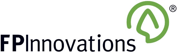 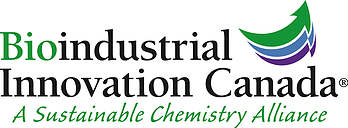 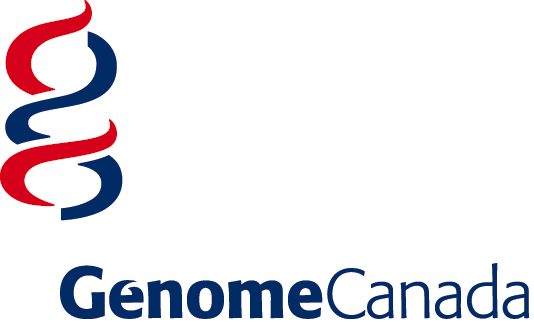 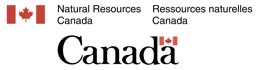 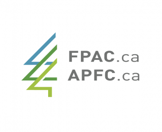 Please send this Workshop Registration Sheet to Zainab Khan by Friday 22 September: zainab.khan3@mail.mcgill.caRegistration SheetSustainable Bioeconomy Value Chains and Clusters in Regions Across CanadaInformationWhich workshop do you plan to attend?Will others from your organization attend different workshops?Note:  Registration is limited.  Confirmed participants will receive confirmation by Wednesday 27 September.Is there a particular Bio-Economy value chain of interest to you?  Please describe briefly.What value are you seeking by attending the workshops?Further Information to follow for confirmed registrants